PERKINS SCHOOL OF THEOLOGYSCHEDULE OF CLASSES	FALL 2016Division I: The Biblical Witness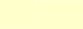 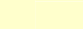 Division II: The Heritage of the Christian Witness In Its Religious and Cultural ContextDivision III: The Interpretation of the Christian Witness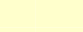 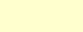 + OT 8351-001 and ST 8318-001 will be taught concurrently and meet the following dates in Prothro 221: May 7, 9am-5pm; August 17-19, 9am-3pm; November 7, 3pm-9pm. Times and locations for N.T. Wright’s November 15-17 visit to SMU to be announced later.  NOTE:  STUDENTS CANNOT ADD OR DROP THIS COURSE AFTER MAY 7.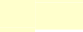 PERKINS SCHOOL OF THEOLOGY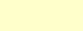 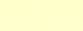 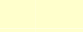 SCHEDULE OF CLASSES	FALL 2016Division IV: The Witness of the Church and Its Ministry (Prerequisites for all courses in Division IV: 3 hours Bible and 3 hours Christian Heritage.  Pre or Co-requisite is XS 6310.)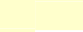 ++	PR 6300 meets 8:00am - 4:30pm on the following dates: August 22 and 29; September 12 and 19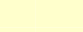 +++  XX 8600-001 meets 9:30-11:30am on the following dates: August 25, September 8, and November  3Catalog NumberCourse NumberCourse TitleTerm HrsInstructorsRoomTime / Days ProgramLimit*GR73000015633Greek I3Clark-Soles220PMW 1:30-2:5018GR73020015634Greek Exegesis3Smith209PT 1:30-4:2012*HB73000015635Hebrew I3Heller222PTR 8:30-9:5018HB73027015636Hebrew Exegesis3Levison221PT 6:00-8:50 pm12*NT63010015637Interpretation of the New Testament I3Smith100PTR 10:00-11:2045*NT63017015638Interpretation of the New Testament I3Clark-Soles106PR 6:00-8:50 pm45*OT63010015639Interpretation of the Old Testament I3Heller106PMW 1:30-2:5045*OT63010025640Interpretation of the Old Testament I3Scholz106PTR 10:00-11:2045*OT63016515641Interpretation of the Old Testament I3LevisonHou/GalOct. 20 – Dec. 2OT83510015837Major Motifs of Biblical Theology –The Exegesis and Theology of N.T. Wright3Levison221P+See Note BelowHR63020015642World Religions & Christianity: A Global Perspective3Habito100PTR 8:30-9:5045*HX63050015643The Christian Heritage I3Lee/Marshall106PMW 3:00-4:2045*HX63056515644The Christian Heritage I3LewisHou/GalAug. 25–Sept. 30*HX63057015645The Christian Heritage I3Lewis/Campbell106PT 6:00-8:50 pm45HXHX73650015646United Methodist History3Campbell106PMW 4:30-5:5045MTMT63037015647Moral Theology3Walker100PR 6:00-8:50 pm45MT83540015648Studies in Theological Ethics: Recent Christian Ethics3Miles221PW 9:00-11:2015*ST63010015650Interpretation of the Christian Message I3Abraham/Marshall106PWF 9:00-9:5060*ST63016515651Interpretation of the Christian Message I3AbrahamHou/GalOct. 20 – Dec. 2*ST63017015652Interpretation of the Christian Message I3Abraham/Marshall106PW 6:00-7:50pm60Required Preceptorial for ST 6301.0220P209P220P222P220PT 3:00-3:50 orW 10:00-10:50 or W 5:00-5:50pm or R 1:30-2:20 orF 10:00-10:50ST83180015838The Person and Work of Jesus Christ –The Exegesis and Theology of N.T. Wright3Abraham221P+See Note BelowTC83250015653Bioethics (CANCELED)3Curran221PT 1:30-3:5015TC83750015866Advanced Feminist Theory3Lewis/Newman209PW 3:00-5:2015Catalog NumberCourse NumberCourse TitleTerm HrsInstructorsRoomTime / Days ProgramLimitCECE83010015655Teaching the Bible in the Local Church3Johnson220PW 9:00-11:2015CMCM80120015656Seminary Singers0HawnChapelF 11:30-12:20CMCM80230016083Supervised Practicum0Hawn100KTBACM82010015609Instruction in Conducting2Elrod-HuffmanOwens 1180TR 2:00-3:20CMCM83310015657Introduction to Church Music Graduate Studies3Anderson101KTR 3:30-5:30EVEV73070015658Theory and Practice of Evangelism3Pope-Levison206PW 1:30-4:2024MNMN73110015660Prayer and Spirituality3Habito221PR 3:00-5:5018MN73297015855Issues in Practical Theology: The Church's Response to Immigration3Johnson222PM 6:00-8:50 pm18PCPC73220015661Pastoral Care and Family Systems3Cameron206PT 1:30-4:2024PCPC83187015662Mental Health Skills for the Pastor3Dobbs-Wiggins209PT 6:30-8:50 pm15PRPR63000015664Introduction to Preaching3Allen100PM 8:00-4:30 ++24PR83036515666Preaching from the Bible: Year A, the First Gospel, and the Pulpit3AllenHou/GalOct. 3 - 815WOWO63130015667Introduction to Christian Worship3Stamm205PTR 10:00-11:2025WOWO63136515689Introduction to Christian Worship3StammHou/GalAug. 25–Sept 30Plus required Practicum for WO 6313 students.0StammChapelT 9:00-10:00 orW 3:00-4:00 orR 9:00-10:00*XS63100015692The Church in Its Social Context3Magallanes100PT 3:00-5:5045*XS63100025693The Church in Its Social Context3Recinos100PF 10:00-12:5045XSXS83320015694Contemporary Issues in Urban Ministry3Recinos220PT 8:30-11:2015*XX60030015695Spiritual Formation0Staff209P/220P221P/223PR 1:30-2:50*XX60030025696Spiritual Formation0Staff209P/223PW 8:30-9:50*XX60036515697Spiritual Formation0StaffHouston /Galveston*XX60037015698Spiritual Formation0Staff220PM 6:00-7:20 pmXXXX83650015699MAM Internship I3DocampoXXXX83656516042MAM Internship I3DocampoHou/GalTBAXXXX86000015701Full-time Internship I6Docampo200P9:30-11:30 +++XXXX86000025702Full-time Internship I6SpannXXXX86006515704Full-time Internship I6DocampoHou/GalTBAXXXX86100015705Part-time Internship I (with Seminar)6Docampo200PR 12:30-2:45XXXX86100025706Part-time Internship I (with Seminar)6Spann201PR 12:30-2:45XXXX86100036162Part-time Internship I (with Seminar)6Docampo207PR 12:30-2:45XXXX86106515707Part-time Internship I (with Seminar)6DocampoHou/GalTBAXXXX84510015708Full-time Internship I – MDiv 73 hour program4.5DocampoXXXX84510026104Full-time Internship I – MDiv 73 hour program4.5DocampoXXXX84510036105Full-time Internship I – MDiv 73 hour program4.5SpannXX84580015709Part-time Internship I – MDiv 73 hour program (with Seminar)4.5Docampo200PR 12:30-2:45XX84580025710Part-time Internship I – MDiv 73 hour program (with Seminar)4.5Spann201PR 12:30-2:45XX84580036106Part-time Internship I – MDiv 73 hour program (with Seminar)4.5Docampo207PR 12:30-2:45XX84586516041Part-time Internship I – MDiv 73 hour program (with Seminar)4.5DocampoHou/GalTBA